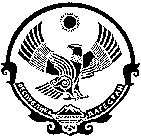 РЕСПУБЛИКА ДАГЕСТАНМУНИЦИПАЛЬНОЕ ОБРАЗОВАНИЕ«СЕЛЬСОВЕТ «ЧЕРНЯЕВСКИЙ» КИЗЛЯРСКОГО РАЙОНАСЕЛЬСКОЕ ПОСЕЛЕНИЕИндекс: 368812, РД. Кизлярский район, село Черняевкател. 8-928-219-89-19«09» 07. 2021 г.                                                                            № 02-21/54ПОСТАНОВЛЕНИЕ «Об утверждении ведомственных стандартоввнутреннего муниципального финансового контроля»         В соответствии с пунктом 3 статьи 269.2  Бюджетного кодекса Российской Федерации и постановлением Правительства Российской Федерации от 27.02.2020 № 208 «Об утверждении федерального стандарта внутреннего государственного (муниципального) финансового контроля «Планирование проверок, ревизий и обследований», руководствуясь Федеральным законом от 06.10.2003 г. № 131-ФЗ «Об общих принципах организации местного самоуправления в Российской Федерации» (с изменениями и дополнениями)ПОСТАНОВЛЯЕТ:Утвердить ведомственный стандарт внутреннего муниципального финансового контроля «Планирование проверок, ревизий и обследований» согласно приложению.И.о. Главы администрации     МО СП «сельсовет «Черняевский»                                        Хибиева О.М.                                                       ПРИЛОЖЕНИЕ №1к постановлению администрации                                                                                                                                              от  09.07.2021 г.ВЕДОМСТВЕННЫЙ СТАНДАРТвнутреннего муниципального финансового контроля «Планирование проверок, ревизий и обследований»Ведомственный стандарт внутреннего муниципального финансового контроля «Планирование проверок, ревизий и обследований» (далее — стандарт) разработан в целях обеспечения осуществления полномочий по внутреннему муниципальному финансовому контролю в случаях, предусмотренных федеральным стандартом внутреннего государственного (муниципального) финансового контроля «Планирование проверок, ревизий и обследований», утвержденным Постановлением Правительства Российской Федерации от 27.02.2020 № 208 «Об утверждении федерального стандарта внутреннего государственного (муниципального) финансового контроля «Планирование проверок, ревизий и обследований» (далее – Федеральный стандарт).Администрация МО «сельсовет «Черняевский» муниципального района осуществляет планирование проверок, ревизий и обследований в соответствии с Федеральным стандартом с учетом положений настоящего стандарта.В целях реализации пункта 2 Федерального стандарта План контрольных мероприятий утверждается главой администрации по форме согласно приложению №1 к стандарту.На основании пункта 14 Федерального стандарта в дополнение к информации, указанной в пункте 9 Федерального стандарта, при планировании контрольных мероприятий и определении значения критерия «вероятность» используется следующая информация:наличие в отношении объекта контроля предложений от структурных подразделений Администрации о необходимости проведения контрольных мероприятий;отсутствие в отношении объекта контроля контрольных мероприятий, проведенных Администрацией;отсутствие в отношении объекта контроля контрольных мероприятий, проведенных внешним органом муниципального финансового контроля.На основании пункта 14 Федерального стандарта в дополнение к информации, указанной в пункте 10 Федерального стандарта, при планировании контрольных мероприятий и определении значения критерия «существенность» используется следующая информация:наличие в отношении объекта контроля сведений об искажении отчетности;наличие в отношении объекта контроля признаков невыполнения обязательств по заключенным соглашениям о предоставлении средств из бюджета и муниципальным контрактам;сведения об участии объекта контроля в муниципальных проектах, направленных на реализацию федеральных (региональных) проектов, входящих в состав национальных проектов.Приложение № 2 УТВЕРЖДАЮИ.о.Главы администрации МО «сельсовет «Черняевский»ПЛАНконтрольных мероприятийАдминистрации МО «сельсовет «Черняевский»на __2021 год2. Настоящее Постановление вступает в силу с момента его официального опубликования.3. Опубликовать настоящее постановление и разместить на официальном сайте муниципального образования «сельсовет «Черняевский»  в сети «Интернет». 4. Направить настоящее постановление  муниципального образования СП «сельсовет «Черняевский»   в Министерство юстиции РД для включения в регистр муниципальных нормативных правовых актов в установленный законом срок.5. В течение 30 дней после дня принятия направить настоящее постановление муниципального образования СП «сельсовет «Черняевский» в прокуратуру для проведения антикоррупционной экспертизы и проверки на предмет законности.6. Контроль за исполнением настоящего постановления  возложить на И.о. главы МО СП «сельсовет «Черняевский».№ п/пНаименованиеобъектов контроляНаименование контрольного мероприятияПроверяемый период*Период начала проведения контрольного мероприятия(квартал)Ф.И.О.ответственного за проведение контрольного мероприятия123456